New Life Fellowship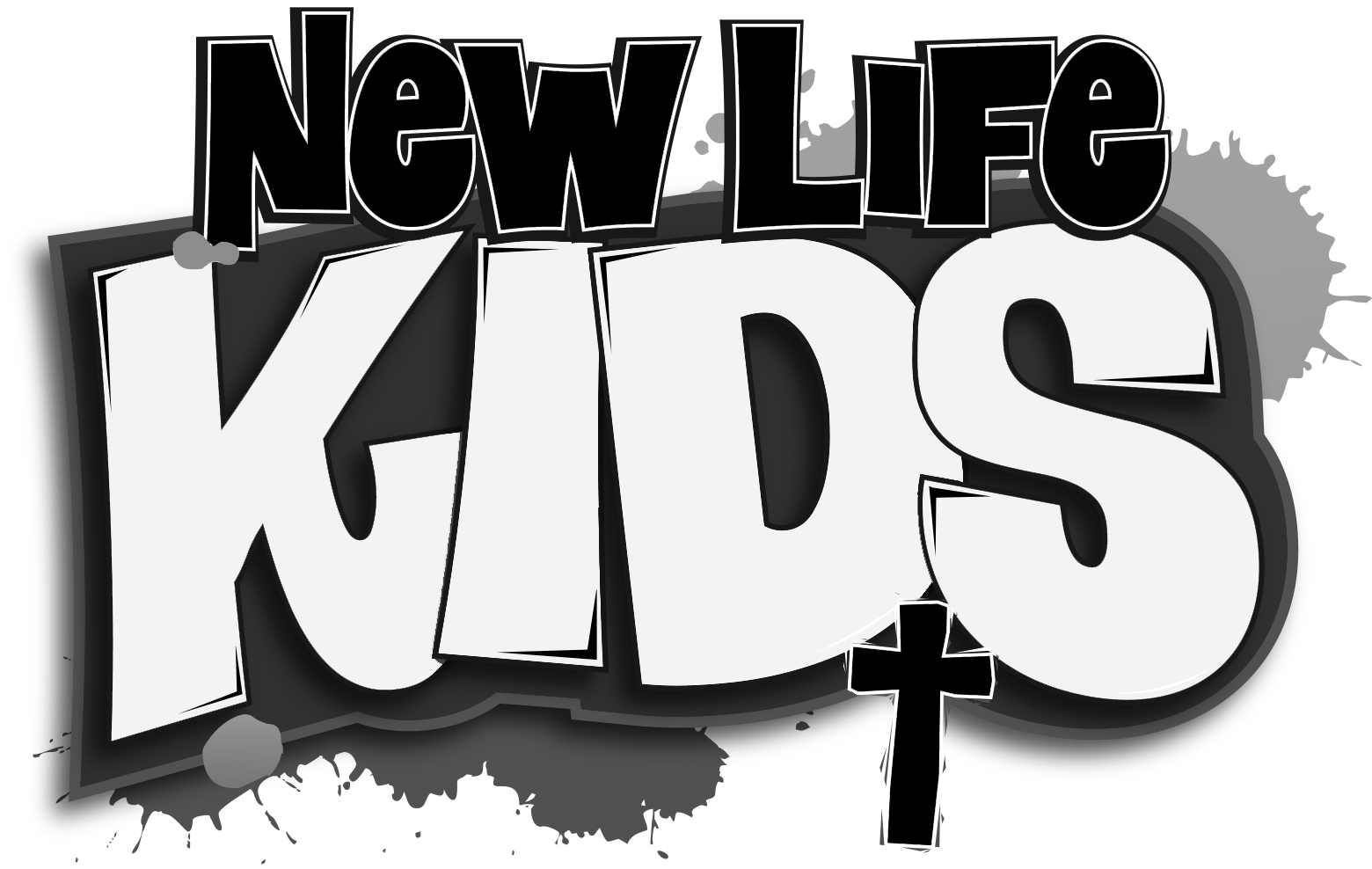 Children’s Ministry Volunteer Application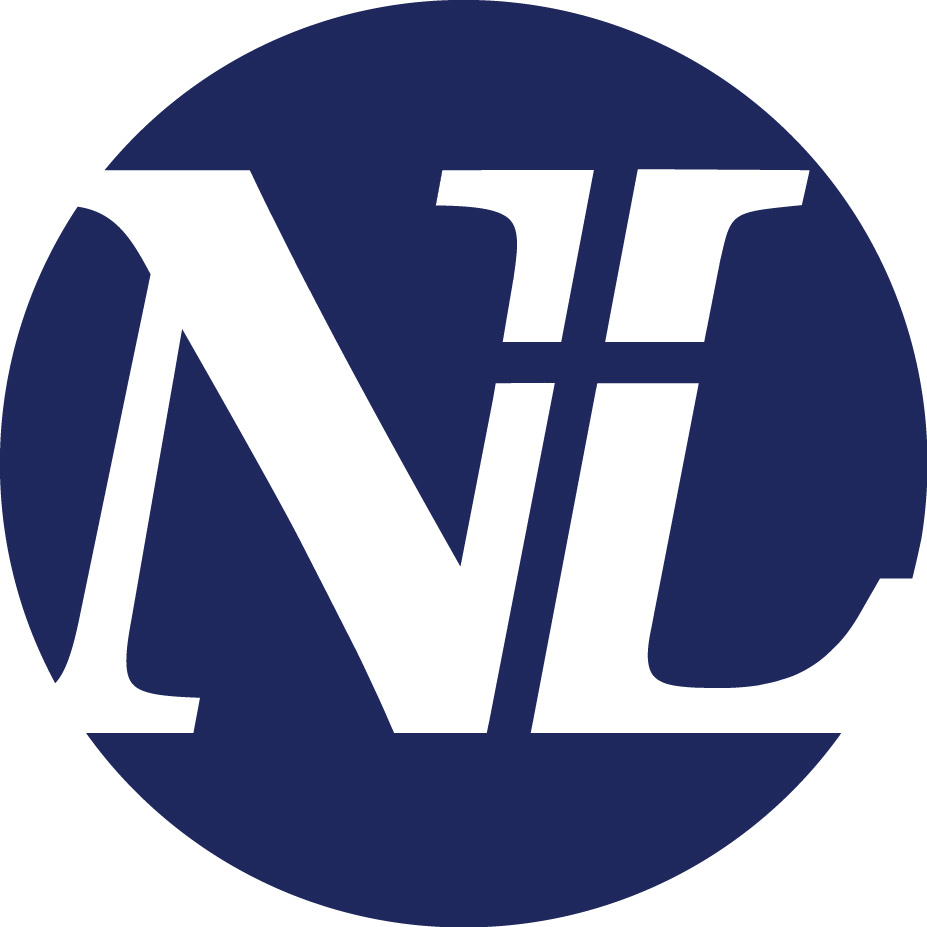 Children’s Ministry Volunteer ApplicationThis application is to be completed by all volunteers desiring a ministry position with New Life Fellowship involving the supervision of minors. It must be completed before volunteers will be permitted to work with children. It is being used to help us provide a safe and secure environment for the children who participate in our programs and use our facilities. All information will be kept completely confidential. If you have any questions or need assistance, please do not hesitate to call or e-mail us. Date _______________Personal Information:Full Legal Name                ________________________________________________________________________	    Last					First					    MiddleCurrent Address______________________________________________City __________________________ State ___________ Zip __________How long at this address? __________________ 	If less than five years, give previous address:Address_______________________ City ________________ State ____ Zip _______Home Phone ________________ 		Cell Phone _____________________ E-mail __________________________________ Date of Birth ___________     Are you over the age of 18 years of age? 	☐ Yes ☐ NoMarital Status ________		Spouse’s Name _____________________________No. of children ________ 	Ages _______________________ Emergency Contact Info:Name: _________________________   Phone Number ________________________Relationship ________________Present Employment: Employer _____________________________________________________Employment date ____________________ to _________________ (circle one) 	Full Time     Part time Description of your position______________________________________________________________________________________________________________Education:	Please circle the highest grade level completed High School   |  College – 2 years   |    College – 4 years |   Graduate SchoolHobbies and InterestsHow do you like to spend your free time? What do you do for fun? ____________________________________________________________________________________________________________________________________________________________________Let us get to know you!  (We want to know more about you, so please take your time in answering the following questions.)Have you personally accepted Jesus Christ as your Lord and Savior?     ☐ Yes ☐ NoWhen and how did you become a Christian? List any circumstances and/or people that influenced you to make this decision.  ________________________________________________________________________What leadership/ volunteer experience do you have working with children? List any gifts, training, education or other factors that have prepared you to work with children____________________________________________________________________________________________________________________________________________________________________List reasons why you would like to join the NLKids team.____________________________________________________________________________________________________________________________________________________________________Have you served in another ministry at New Life Fellowship?  ☐ Yes ☐ No (If yes, please list)____________________________________________________________________________________________________________________________________________________________________ How long have you been attending New Life Fellowship?_______________________Do you attend weekly services regularly?  ☐ Yes ☐ NoDo you have a spiritual accountability partner?   ☐ Yes ☐ No Are you open to greater spiritual accountability?  ☐ Yes ☐ NoReferences: Please list at least two personal or professional references below (e.g., employer, co-worker, professor, teacher, neighbor, friend, or previous pastor – no family members please) and provide contact information for each.  References are confidential.Reference #1Name:____________________________________________Best contact phone: ______________________________ 	Email: ____________________________________Your Relationship to this Reference: _________________________________How long have you know this person: ________________________________Reference #2Name_______________________________________________Best contact phone: ______________________________ 	Email: ____________________________________Your Relationship to this Reference:___________________________________How long have you know this person: __________________________________Background Information: In caring for children we believe that it is our responsibility to seek an adult staff that is able to provide healthy, safe, and nurturing relationships. Please answer the following questions honestly. Leaving a question blank will not disqualify you from serving in the Children’s ministries. If you prefer to talk to someone in person about any question in this section, please indicate this somewhere on the sheet. Have you at any time during the past five years used illegal drugs or other illegal controlled substances?  ☐ Yes ☐ No ☐ Occasionally Have you at any time during the past five years been intoxicated or otherwise misused any alcoholic beverages? ☐ Yes ☐ No ☐ OccasionallyHave you ever been ticketed for reckless driving or driving under the influence?☐ Yes ☐ No (if yes, please explain –attach a separate page if necessary)  	__________________________________________________________________________________Have you ever been treated for any type of psychiatric disorder? ☐ Yes ☐ No     (if yes, please explain –attach a separate page if necessary)  	__________________________________________________________________________________Have you ever been convicted of or pled guilty to, or are charges pending concerning any crime or misdemeanor involving actual or attempted child abuse, neglect or molestation?   ☐ Yes ☐ No     (if yes, please explain –attach a separate page if necessary)  	__________________________________________________________________________________Have you ever been charged with a sexual offense, offense relating to children, or crime of violence? ☐ Yes ☐ No (if yes, please explain –attach a separate page if necessary)  	_______________________________________________________________________Have you ever been the subject of a civil lawsuit, or an investigation or allegation of, sexual misconduct, sexual harassment, or other immoral behavior or conduct, involving adults or children?☐ Yes ☐ No     (if yes, please explain –attach a separate page if necessary)  	__________________________________________________________________________________Have you ever abused a minor or engaged in the any of following types of abuse, physical, sexual, emotional or neglect? ☐ Yes ☐ No     (if yes, please explain –attach a separate page if necessary)  	__________________________________________________________________________________Do you have an ongoing or habitual struggle with viewing pornography or pornographic materials of any type? ☐ Yes ☐ No (If you prefer, you may discuss your answer in confidence rather than answering it on this form.)Were you a victim of abuse or molestation while a minor?  ☐ Yes ☐ No (If you prefer, you may discuss your answer in confidence rather than answering it on this form.)Is there any circumstance or pattern in your life that may be relevant to assessing your fitness for working with children or youth or would compromise the integrity of New Life Fellowship Church?  Is there anything else you feel that we need to know about you?☐ Yes ☐ No     (if yes, please explain –attach a separate page if necessary) ________________________________________________________________________BACKGROUND INQUIRY RELEASEREAD CAREFULLY: The information contained in this application is correct to the best of my knowledge. I, the undersigned, give my authorization to New Life Fellowship or its representatives to release any and all records or information relating to the volunteer children ministry team. I also understand that the personal information will be held confidential by New Life Fellowship leadership. I hereby acknowledge and agree that New Life Fellowship, its agents or representatives, SHALL NOT BE LIABLE for the use of inaccurate or incomplete information provided to them by any investigative firm or authorized agent with which NLF contracts or subcontracts in connection with this release.  Additionally, any investigative firm or authorized agent SHALL NOT BE LIABLE for gathering or use of inaccurate or incomplete information in connection with this release.  I authorize without reservation, the Custodians of Records and other sources of information pertaining to me to release any and all records and information upon presentation of this signed release.I hereby waive any privilege which may exist with regard to such records and express my desire that the investigator be given full and complete access to any records, without the custodian obtaining further consent from me.I understand that the information obtained by New Life Fellowship pursuant to this release is confidential and will be protected as much as reasonably possible.  I understand that my employment or volunteer position with NLF is conditional upon acceptable results of the background inquiry as determined by NLF.  I also understand that matters appearing on the background inquiry will not necessarily disqualify me from employment or a volunteer position with NLF.I further agree that a reproduced copy of this Release shall have the same force and effect as the original.  This authorization is valid for the entire period of my, volunteer service or contract with New Life Fellowship.Signature ____________________________________    Date______________ SSN: _____________________Volunteer Application ChecklistFor Office Use Only:Applicant Name:____________________________________________Orientation Date: _________  Application Completion Date: ___________Background Check Completion Date: _____________Reference Check: (Notes and Date completed)1st Reference Completion Date _________
Notes:2nd Reference Completion Date _________
Notes:Department Assignment:___________________Department Leader___________________Group Leader_______________________Additional Notes: